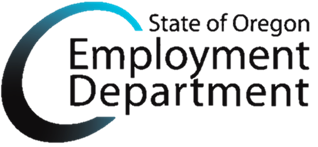 COVID-19 Resources for Oregon Businesses, Employers, Workers & Job Seekers  Resources for Businesses & Employers Resources for Businesses & Employers Resources for Businesses & Employers Resources for Businesses & EmployersGENERAL COVID-19 BUSINESS RESOURCE LISTSGENERAL COVID-19 BUSINESS RESOURCE LISTSGENERAL COVID-19 BUSINESS RESOURCE LISTSCoronavirus (COVID-19) Resources for BusinessesCoronavirus (COVID-19) Resources for BusinessesBusiness Oregon offers a list of links and resources for Oregon businesses looking for assistance in the event of local, regional, or statewide economic impacts due to identified disasters.https://www.oregon4biz.com/Coronavirus-Information/ Business Oregon offers a list of links and resources for Oregon businesses looking for assistance in the event of local, regional, or statewide economic impacts due to identified disasters.https://www.oregon4biz.com/Coronavirus-Information/ OEDA Businesses with Coronavirus Impact AssistanceOEDA Businesses with Coronavirus Impact AssistanceOregon Economic Development Association has compiled a page of information and resources to assist businesses as they experience impact related to the coronavirus.https://oeda.biz/assisting-communities-businesses-with-coronavirus-impact/ Oregon Economic Development Association has compiled a page of information and resources to assist businesses as they experience impact related to the coronavirus.https://oeda.biz/assisting-communities-businesses-with-coronavirus-impact/ FINANCIAL ASSISTANCE FINANCIAL ASSISTANCE FINANCIAL ASSISTANCE ODR Tax Relief OptionsODR Tax Relief OptionsThe Oregon Department of Revenue is evaluating options related to tax deferment. For companies, the department has announced it will not assess underpayment penalties under the Corporate Activity Tax to taxpayers making a good-faith estimate of first quarter payments. It is providing updates on its website. https://www.oregon.gov/dor/Pages/COVID19.aspxThe Oregon Department of Revenue is evaluating options related to tax deferment. For companies, the department has announced it will not assess underpayment penalties under the Corporate Activity Tax to taxpayers making a good-faith estimate of first quarter payments. It is providing updates on its website. https://www.oregon.gov/dor/Pages/COVID19.aspxIRS Tax Relief OptionsIRS Tax Relief OptionsThe Internal Revenue Service has established a special section focused on steps to help taxpayers, businesses and others affected by the coronavirus. This page will be updated as new information is available. https://www.irs.gov/coronavirusThe Internal Revenue Service has established a special section focused on steps to help taxpayers, businesses and others affected by the coronavirus. This page will be updated as new information is available. https://www.irs.gov/coronavirusGUIDANCE & PLANNING GUIDANCE & PLANNING GUIDANCE & PLANNING CDC Interim Guidance for Businesses & EmployersCDC Interim Guidance for Businesses & EmployersCenters for Disease Control & Prevention’s has created an Interim Guidance for Businesses and Employers to plan, prepare and respond to COVID-19.  https://www.cdc.gov/coronavirus/2019-ncov/community/guidance-business-response.html Centers for Disease Control & Prevention’s has created an Interim Guidance for Businesses and Employers to plan, prepare and respond to COVID-19.  https://www.cdc.gov/coronavirus/2019-ncov/community/guidance-business-response.html OHA Employer Guide on COVID-19OHA Employer Guide on COVID-19Guidance from the Oregon Health Authority for employers to adhere to as related to COVID-19.https://sharedsystems.dhsoha.state.or.us/DHSForms/Served/le2266.pdf Guidance from the Oregon Health Authority for employers to adhere to as related to COVID-19.https://sharedsystems.dhsoha.state.or.us/DHSForms/Served/le2266.pdf TEMPORARY LAYOFFS, CLOSURES & UNEMPLOYMENT INSURANCETEMPORARY LAYOFFS, CLOSURES & UNEMPLOYMENT INSURANCETEMPORARY LAYOFFS, CLOSURES & UNEMPLOYMENT INSURANCECOVID-19 Related Business Layoffs, Closures & UI BenefitsCOVID-19 Related Business Layoffs, Closures & UI BenefitsThis page from the Oregon Employment Department provides general guidance, FAQs, resources, and Press Releases on COVID-19 Related Business Layoffs, Closures, and Unemployment Insurance Benefits for employers, workers, and job seekers. https://www.oregon.gov/employ/Pages/COVID-19.aspx This page from the Oregon Employment Department provides general guidance, FAQs, resources, and Press Releases on COVID-19 Related Business Layoffs, Closures, and Unemployment Insurance Benefits for employers, workers, and job seekers. https://www.oregon.gov/employ/Pages/COVID-19.aspx COVID-19 Scenarios & Benefits ChartCOVID-19 Scenarios & Benefits ChartThis chart from the Oregon Employment Department provides a comprehensive list of possible scenarios and applicable Employer Paid Sick Leave and Unemployment Insurance benefits available for employees impacted by COVID-19.https://www.oregon.gov/employ/Documents/EDPUB190_0320.pdf This chart from the Oregon Employment Department provides a comprehensive list of possible scenarios and applicable Employer Paid Sick Leave and Unemployment Insurance benefits available for employees impacted by COVID-19.https://www.oregon.gov/employ/Documents/EDPUB190_0320.pdf Information for Employers Considering LayoffsInformation for Employers Considering LayoffsInformation and resources for employers considering a layoff of workers due to business interruption.https://www.oregon.gov/highered/institutions-programs/workforce/Pages/workforce-employers-layoffs.aspx Information and resources for employers considering a layoff of workers due to business interruption.https://www.oregon.gov/highered/institutions-programs/workforce/Pages/workforce-employers-layoffs.aspx Oregon Rapid Response & Layoff Aversion Information & ContactsOregon Rapid Response & Layoff Aversion Information & ContactsBusiness closures and worker layoffs can occur for a variety of reasons including the potential threat posed by COVID-19.  If there is an indication that the business closing or layoff might be averted, Oregon’s Dislocated Worker Unit, in conjunction with the local Rapid Response Teams and other partners can provide technical assistance to interested parties to investigate possible layoff aversion strategies. https://www.oregon.gov/highered/institutions-programs/workforce/SiteAssets/Pages/workforce-employers-before-decision/Oregon%20Rapid%20Response%20and%20Layoff%20Aversion%20Information%20and%20Contacts.pdf Business closures and worker layoffs can occur for a variety of reasons including the potential threat posed by COVID-19.  If there is an indication that the business closing or layoff might be averted, Oregon’s Dislocated Worker Unit, in conjunction with the local Rapid Response Teams and other partners can provide technical assistance to interested parties to investigate possible layoff aversion strategies. https://www.oregon.gov/highered/institutions-programs/workforce/SiteAssets/Pages/workforce-employers-before-decision/Oregon%20Rapid%20Response%20and%20Layoff%20Aversion%20Information%20and%20Contacts.pdf Work Share Layoff Aversion ProgramWork Share Layoff Aversion ProgramWhen times are tough, Work Share provides Oregon businesses an alternative to layoffs. This newly streamlined program allows employers to leverage unemployment insurance (UI) to subsidize a portion of lost wages for employers whose work time is reduced due to market downturns or other business stressors.https://www.oregon.gov/employ/Businesses/WorkShare/Pages/Work%20Share%20Home%20Page.aspx When times are tough, Work Share provides Oregon businesses an alternative to layoffs. This newly streamlined program allows employers to leverage unemployment insurance (UI) to subsidize a portion of lost wages for employers whose work time is reduced due to market downturns or other business stressors.https://www.oregon.gov/employ/Businesses/WorkShare/Pages/Work%20Share%20Home%20Page.aspx PERMANENT BUSINESS CLOSURESPERMANENT BUSINESS CLOSURESPERMANENT BUSINESS CLOSURESRapid Response ServicesRapid Response ServicesThe Higher Education Coordinating Commission has rapid response services to plan for job transitions needed when a business closure or mass layoff occurs, including cases of natural and other disasters. Local Rapid Response teams coordinate with employer, worker representative, Trade Act and Labor.  https://www.oregon.gov/highered/institutions-programs/workforce/SiteAssets/Pages/workforce-employers-before-decision/Oregon%20Rapid%20Response%20and%20Layoff%20Aversion%20Information%20and%20Contacts.pdfThe Higher Education Coordinating Commission has rapid response services to plan for job transitions needed when a business closure or mass layoff occurs, including cases of natural and other disasters. Local Rapid Response teams coordinate with employer, worker representative, Trade Act and Labor.  https://www.oregon.gov/highered/institutions-programs/workforce/SiteAssets/Pages/workforce-employers-before-decision/Oregon%20Rapid%20Response%20and%20Layoff%20Aversion%20Information%20and%20Contacts.pdfSecretary of State Business Closure ResourcesSecretary of State Business Closure ResourcesThis page from the Secretary of State outlines the steps for businesses making a permanent closure. It includes links to necessary information and forms from state and federal agencies.https://sos.oregon.gov/business/Pages/close-a-business.aspx This page from the Secretary of State outlines the steps for businesses making a permanent closure. It includes links to necessary information and forms from state and federal agencies.https://sos.oregon.gov/business/Pages/close-a-business.aspx SMALL BUSINESS SUPPORTSMALL BUSINESS SUPPORTSMALL BUSINESS SUPPORTSCORE Small Business Disaster PreparednessSCORE Small Business Disaster PreparednessSCORE can help small businesses be better prepared for unplanned business interruptions through a variety of free resources to help your business prepare for natural disasters and build a more resilient community. They also have volunteer mentors with decades of experience available in your area to help you get your business back on track for the future. https://core.score.org/disaster-preparedness-recovery SCORE can help small businesses be better prepared for unplanned business interruptions through a variety of free resources to help your business prepare for natural disasters and build a more resilient community. They also have volunteer mentors with decades of experience available in your area to help you get your business back on track for the future. https://core.score.org/disaster-preparedness-recovery COVID-19: Small Business Guidance & Loan ResourcesCOVID-19: Small Business Guidance & Loan ResourcesThe U.S. Small Business Administration (SBA) offers a page of COVID-19 guidance and resources for small businesses and employers, including targeted, low-interest loans to small businesses and non-profits that have been severely impacted by the Coronavirus (COVID-19).https://www.sba.gov/page/coronavirus-covid-19-small-business-guidance-loan-resources The U.S. Small Business Administration (SBA) offers a page of COVID-19 guidance and resources for small businesses and employers, including targeted, low-interest loans to small businesses and non-profits that have been severely impacted by the Coronavirus (COVID-19).https://www.sba.gov/page/coronavirus-covid-19-small-business-guidance-loan-resources Small Business AdvocatesSmall Business AdvocatesThe Small Business Advocates help small businesses that have a question or concern about state or local government as an independent voice for small business that speaks from an objective point of view. https://www.oregon.gov/smallbusiness/Pages/default.aspx The Small Business Advocates help small businesses that have a question or concern about state or local government as an independent voice for small business that speaks from an objective point of view. https://www.oregon.gov/smallbusiness/Pages/default.aspx Closing a Small BusinessClosing a Small BusinessThis page outlines the steps for businesses making a permanent closure.  It includes links to necessary information and forms from state and federal agencies.https://www.oregon.gov/smallbusiness/Pages/close-business.aspx This page outlines the steps for businesses making a permanent closure.  It includes links to necessary information and forms from state and federal agencies.https://www.oregon.gov/smallbusiness/Pages/close-business.aspx EMPLOYEE RECRUITMENT ASSISTANCEEMPLOYEE RECRUITMENT ASSISTANCEEMPLOYEE RECRUITMENT ASSISTANCERecruitment Services from WorkSource OregonRecruitment Services from WorkSource OregonWorkSource Oregon will continue to offer a variety of recruitment services throughout the state.  If you are seeking employers, contact a local WorkSource Oregon center and speak to a Business & Employment Specialist.http://www.worksourceoregon.org/Centers.html WorkSource Oregon will continue to offer a variety of recruitment services throughout the state.  If you are seeking employers, contact a local WorkSource Oregon center and speak to a Business & Employment Specialist.http://www.worksourceoregon.org/Centers.html Place a Job Listing on iMatchSkillsPlace a Job Listing on iMatchSkillsThis site allows employers to list and manage job listings online and match to qualified job seekers.WorkSource Oregon is available to assist employers with registration or job listing management.https://empportal.emp.state.or.us/mprod_imscod_dad/!pkg_startup.proc_new_home This site allows employers to list and manage job listings online and match to qualified job seekers.WorkSource Oregon is available to assist employers with registration or job listing management.https://empportal.emp.state.or.us/mprod_imscod_dad/!pkg_startup.proc_new_home AREA SPECIFIC BUSINESS RESOURCESAREA SPECIFIC BUSINESS RESOURCESAREA SPECIFIC BUSINESS RESOURCESGreater Portland COVID-19 Business ResourcesGreater Portland COVID-19 Business ResourcesThis page provides information about resources for Greater Portland businesses affected by COVID-19. This is a rapidly evolving situation and we will update this page as new information becomes available. https://greaterportlandinc.com/covid-business-resources This page provides information about resources for Greater Portland businesses affected by COVID-19. This is a rapidly evolving situation and we will update this page as new information becomes available. https://greaterportlandinc.com/covid-business-resources COVID-19 Marion CountyCOVID-19 Marion CountyUpdates on the impact of COVID-19 on Marion Countyhttps://www.co.marion.or.us/HLT/Pages/COVID-19.aspx Updates on the impact of COVID-19 on Marion Countyhttps://www.co.marion.or.us/HLT/Pages/COVID-19.aspx COVID-19 Deschutes County   COVID-19 Deschutes County   Updates on the impact of COVID-19 on Deschutes County Businesses https://www.deschutes.org/administration/page/covid-19-business-resources Updates on the impact of COVID-19 on Deschutes County Businesses https://www.deschutes.org/administration/page/covid-19-business-resources COVID-19 Multnomah CountyCOVID-19 Multnomah CountyUpdates on the impact of COVID-19 on Multnomah Countyhttps://multco.us/novel-coronavirus-covid-19/covid-19-guidance Updates on the impact of COVID-19 on Multnomah Countyhttps://multco.us/novel-coronavirus-covid-19/covid-19-guidance COVID-19 Central Oregon   COVID-19 Central Oregon   Updates on the impact of COVID-19 on Central Oregon Businesseshttps://edcoinfo.com/covid-19-central-oregon-business-resources/      Updates on the impact of COVID-19 on Central Oregon Businesseshttps://edcoinfo.com/covid-19-central-oregon-business-resources/      INDUSTRY SPECIFIC COVID-19 RESOURCES BUSINESS RESOURCESINDUSTRY SPECIFIC COVID-19 RESOURCES BUSINESS RESOURCESINDUSTRY SPECIFIC COVID-19 RESOURCES BUSINESS RESOURCESOregon Restaurants & Lodging Association Oregon Restaurants & Lodging Association ORLA is continually monitoring and working on behalf of Oregon's hospitality industry to provide information and resources to help mitigate the negative impacts of the coronavirus (COVID-19).https://www.oregonrla.org/covid19_info.html ORLA is continually monitoring and working on behalf of Oregon's hospitality industry to provide information and resources to help mitigate the negative impacts of the coronavirus (COVID-19).https://www.oregonrla.org/covid19_info.html Oregon Manufacturers Extension Partnership Oregon Manufacturers Extension Partnership OMEP is mobilizing information resources and other direct assistance to manufacturing businesses.https://www.omep.org/covid-19-resources-for-oregon-manufacturers/ OMEP is mobilizing information resources and other direct assistance to manufacturing businesses.https://www.omep.org/covid-19-resources-for-oregon-manufacturers/ Technology Association of Oregon Technology Association of Oregon Technology Association of Oregon will be featuring the benefits and value that TAO member companies can provide to our greater community in response to the COVID-19 pandemic.http://www.techoregon.org/preparing-cloud-native-world Technology Association of Oregon will be featuring the benefits and value that TAO member companies can provide to our greater community in response to the COVID-19 pandemic.http://www.techoregon.org/preparing-cloud-native-world  Resources for Workers & Job Seekers  Resources for Workers & Job Seekers  Resources for Workers & Job Seekers  Resources for Workers & Job Seekers UNEMPLOYMENT INSURANCE (UI)UNEMPLOYMENT INSURANCE (UI)UNEMPLOYMENT INSURANCE (UI)Unemployment Insurance BenefitsUnemployment Insurance BenefitsThe Oregon Employment Department provides Unemployment Insurance (UI) benefits to most workers who are out of work through no fault of their own. To get benefits, workers must meet some requirements. In general, to receive UI benefits for a week, you must be able to work, be available for work, and look for work you can do.  https://secure.emp.state.or.us/ocs4/index.cfm?u=F20200322A121231B2635609.39663&lang=E The Oregon Employment Department provides Unemployment Insurance (UI) benefits to most workers who are out of work through no fault of their own. To get benefits, workers must meet some requirements. In general, to receive UI benefits for a week, you must be able to work, be available for work, and look for work you can do.  https://secure.emp.state.or.us/ocs4/index.cfm?u=F20200322A121231B2635609.39663&lang=E COVID-19 Related Business Layoffs, Closures & UI BenefitsCOVID-19 Related Business Layoffs, Closures & UI BenefitsThis page from the Oregon Employment Department provides general guidance, FAQs, resources, and Press Releases on COVID-19 Related Business Layoffs, Closures, and Unemployment Insurance Benefits for employers, workers, and job seekers. https://www.oregon.gov/employ/Pages/COVID-19.aspx This page from the Oregon Employment Department provides general guidance, FAQs, resources, and Press Releases on COVID-19 Related Business Layoffs, Closures, and Unemployment Insurance Benefits for employers, workers, and job seekers. https://www.oregon.gov/employ/Pages/COVID-19.aspx Employment Department Temporary Rules for UI Benefits FlexibilityEmployment Department Temporary Rules for UI Benefits FlexibilityThe unemployment insurance system aims to help workers and businesses, and the communities they are in, during times of disrupted employment. This rule sets out unemployment insurance provisions applicable to the unique situations arising due to COVID-19 and the actions to slow its spread.https://www.oregon.gov/employ/Documents/OAR%20471-030-0070-temporaryrule.pdf The unemployment insurance system aims to help workers and businesses, and the communities they are in, during times of disrupted employment. This rule sets out unemployment insurance provisions applicable to the unique situations arising due to COVID-19 and the actions to slow its spread.https://www.oregon.gov/employ/Documents/OAR%20471-030-0070-temporaryrule.pdf How to File an Initial Claim for UI BenefitsHow to File an Initial Claim for UI BenefitsWatch an informational video on how to file an initial claim for Unemployment Insurance Benefits. https://www.oregon.gov/employ/Pages/Unemployment-Insurance-Videos.aspx Watch an informational video on how to file an initial claim for Unemployment Insurance Benefits. https://www.oregon.gov/employ/Pages/Unemployment-Insurance-Videos.aspx How to File a Weekly UI ClaimHow to File a Weekly UI ClaimWatch an informational video on how to file your weekly claim for Unemployment Insurance Benefits.https://www.oregon.gov/employ/Pages/Unemployment-Insurance-Videos.aspx Watch an informational video on how to file your weekly claim for Unemployment Insurance Benefits.https://www.oregon.gov/employ/Pages/Unemployment-Insurance-Videos.aspx Online Claim SystemOnline Claim SystemAccess to file for weekly benefits, view the status of your claim, change your PIN, sign up for Electronic Deposit of UI benefits, etc.https://secure.emp.state.or.us/ocs4/index.cfm?u=F20200311A092508B69498364.1356&lang=E Access to file for weekly benefits, view the status of your claim, change your PIN, sign up for Electronic Deposit of UI benefits, etc.https://secure.emp.state.or.us/ocs4/index.cfm?u=F20200311A092508B69498364.1356&lang=E Weekly Claim Line Phone ListWeekly Claim Line Phone ListFor those unable to file their weekly claim through the Online Claim System, this list offers Weekly Claim Line phone numbers for all of Oregon.https://secure.emp.state.or.us/ocs/wcl/?lang=E For those unable to file their weekly claim through the Online Claim System, this list offers Weekly Claim Line phone numbers for all of Oregon.https://secure.emp.state.or.us/ocs/wcl/?lang=E UI Claimant HandbookUI Claimant HandbookThis handbook explains what you need to know while claiming Unemployment Insurance (UI) benefits.https://www.oregon.gov/EMPLOY/Unemployment/Claimant_Handbook/Pages/default.aspx This handbook explains what you need to know while claiming Unemployment Insurance (UI) benefits.https://www.oregon.gov/EMPLOY/Unemployment/Claimant_Handbook/Pages/default.aspx Unemployment Insurance FAQUnemployment Insurance FAQSave time on the phone by first checking this page of Frequently Asked Questions to see if the answer you are looking for is available online.https://www.oregon.gov/employ/Unemployment/Pages/UI-FAQ.aspx Save time on the phone by first checking this page of Frequently Asked Questions to see if the answer you are looking for is available online.https://www.oregon.gov/employ/Unemployment/Pages/UI-FAQ.aspx Videos on Unemployment Insurance TipsVideos on Unemployment Insurance TipsWatch informational videos with tips and answers about related to Unemployment Insurance, including how to file initial and weekly claims, what is a waiting week, how to sign up for Direct Deposit of UI benefits, working while claiming UI benefits,  and more.https://www.oregon.gov/employ/Pages/Unemployment-Insurance-Videos.aspx Watch informational videos with tips and answers about related to Unemployment Insurance, including how to file initial and weekly claims, what is a waiting week, how to sign up for Direct Deposit of UI benefits, working while claiming UI benefits,  and more.https://www.oregon.gov/employ/Pages/Unemployment-Insurance-Videos.aspx Tips for Calling Unemployment InsuranceTips for Calling Unemployment InsuranceYou can file an initial claim for UI benefits over the phone by calling 877-345-3484. Be aware that there may be significant wait times on the phone due to heavy demand, so file online if at all possible at www.oregon.gov/employ. Before you call, have your social security number ready and your Complete Work History for the past 18 months including employer names, addresses, and phone numbers, dates of employment, and estimated earnings. You can file an initial claim for UI benefits over the phone by calling 877-345-3484. Be aware that there may be significant wait times on the phone due to heavy demand, so file online if at all possible at www.oregon.gov/employ. Before you call, have your social security number ready and your Complete Work History for the past 18 months including employer names, addresses, and phone numbers, dates of employment, and estimated earnings. JOB SEARCH SUPPORTJOB SEARCH SUPPORTJOB SEARCH SUPPORTWorkSource Oregon Job Search ServicesWorkSource Oregon Job Search ServicesThe WorkSource Oregon website provides links to resources that support Job Seekers in preparing for and finding employment.  Employer job listings, resume writing resources, career exploration tools and labor market information are among the services provided. Staff is available to assist you and introduce you to the services that will benefit you in your work search.http://www.worksourceoregon.org/ The WorkSource Oregon website provides links to resources that support Job Seekers in preparing for and finding employment.  Employer job listings, resume writing resources, career exploration tools and labor market information are among the services provided. Staff is available to assist you and introduce you to the services that will benefit you in your work search.http://www.worksourceoregon.org/ Alternate Ways to Access WorkSource ServicesAlternate Ways to Access WorkSource ServicesIn-person appointments/conversations are now are being offered over the phone or via Skype.  Services available include resume assistance, interview guidance, job-search strategizing.  Contact information for WorkSource Oregon centers is available at the link below.http://www.worksourceoregon.org/Centers.html In-person appointments/conversations are now are being offered over the phone or via Skype.  Services available include resume assistance, interview guidance, job-search strategizing.  Contact information for WorkSource Oregon centers is available at the link below.http://www.worksourceoregon.org/Centers.html Contact a Local WorkSource Oregon CenterContact a Local WorkSource Oregon CenterLook up contact information for your local WorkSource Oregon centers.http://www.worksourceoregon.org/Centers.htmlLook up contact information for your local WorkSource Oregon centers.http://www.worksourceoregon.org/Centers.htmlFOOD ASSISTANCEFOOD ASSISTANCEFOOD ASSISTANCEOnline Application for SNAP BenefitsOnline Application for SNAP BenefitsSNAP offers food benefits to eligible, low-income individuals and families. Apply for Supplemental Nutrition Assistance Program (SNAP) benefits through this online application.https://apps.state.or.us/onlineApplication/SNAP offers food benefits to eligible, low-income individuals and families. Apply for Supplemental Nutrition Assistance Program (SNAP) benefits through this online application.https://apps.state.or.us/onlineApplication/SNAP (Supplemental Nutrition Assistance Program) FAQSNAP (Supplemental Nutrition Assistance Program) FAQGet answers to Frequently Asked Questions about the Supplemental Nutrition Assistance Program to assist with applying for and receiving SNAP benefits.https://apps.state.or.us/onlineApplication/pdf/FAQ.pdf Get answers to Frequently Asked Questions about the Supplemental Nutrition Assistance Program to assist with applying for and receiving SNAP benefits.https://apps.state.or.us/onlineApplication/pdf/FAQ.pdf Oregon Food BanksOregon Food BanksFind local food resources and information to access food banks in response to COVID-19.  Pantries and food assistance sites across the state remain open with increased cleaning and changes in service to help minimize contact among groups of people. Though this website updates hours and availability on a daily, they advise calling ahead before visiting a partner agency.https://www.oregonfoodbank.org/find-help/find-food/ Find local food resources and information to access food banks in response to COVID-19.  Pantries and food assistance sites across the state remain open with increased cleaning and changes in service to help minimize contact among groups of people. Though this website updates hours and availability on a daily, they advise calling ahead before visiting a partner agency.https://www.oregonfoodbank.org/find-help/find-food/ Where to Find School Meals During COVID-19 Closures Where to Find School Meals During COVID-19 Closures Partners for a Hunger-Free Oregon are hosting a list of where to find school meals during COVID-10 closures in Oregon.  The list is sorted by School District. https://docs.google.com/spreadsheets/d/e/2PACX-1vQdNuwGk2d3GnFHMqWP5EOM4C9sTKriEoTXNlbCFjJuxHlOz8wKv89L-dtDAOf4lWcjl8QM82L-mOW3/pubhtml?gid=1537028636&%3Bsingle=true&%3Bwidget=true&%3Bheaders=false&urp=gmail_link Partners for a Hunger-Free Oregon are hosting a list of where to find school meals during COVID-10 closures in Oregon.  The list is sorted by School District. https://docs.google.com/spreadsheets/d/e/2PACX-1vQdNuwGk2d3GnFHMqWP5EOM4C9sTKriEoTXNlbCFjJuxHlOz8wKv89L-dtDAOf4lWcjl8QM82L-mOW3/pubhtml?gid=1537028636&%3Bsingle=true&%3Bwidget=true&%3Bheaders=false&urp=gmail_link Accessing Food During the Coronavirus OutbreakAccessing Food During the Coronavirus OutbreakPartners for a Hunger-Free Oregon have compiled a list of food resources and advice for Oregonians.https://oregonhunger.org/covid-19/ Partners for a Hunger-Free Oregon have compiled a list of food resources and advice for Oregonians.https://oregonhunger.org/covid-19/ HOUSING & UTILITY ASSISTANCEHOUSING & UTILITY ASSISTANCEHOUSING & UTILITY ASSISTANCE211info Connection to Assistance Programs 211info Connection to Assistance Programs 211info connects people with health and social service organizations to include enhanced information & referral and assistance programs that target specific services.  Visit this site to find connect to assistance with utilities, housing, health, food, and other programs.https://www.211info.org/ 211info connects people with health and social service organizations to include enhanced information & referral and assistance programs that target specific services.  Visit this site to find connect to assistance with utilities, housing, health, food, and other programs.https://www.211info.org/ Emergency Housing HelpEmergency Housing HelpThis page lists various housing assistance programs that are designed for lower income Oregonians, operate through local agencies (CAAs) and community service providers.  https://www.oregon.gov/ohcs/Pages/housing-assistance-in-oregon.aspx This page lists various housing assistance programs that are designed for lower income Oregonians, operate through local agencies (CAAs) and community service providers.  https://www.oregon.gov/ohcs/Pages/housing-assistance-in-oregon.aspx Oregon Housing and Community ServicesOregon Housing and Community ServicesResources such as foreclosure prevention, homelessness prevention, etc.https://www.oregon.gov/ohcs/Pages/agency-programs-directory-list.aspx Resources such as foreclosure prevention, homelessness prevention, etc.https://www.oregon.gov/ohcs/Pages/agency-programs-directory-list.aspx Low Income Home Energy Assistance Program (LIHEAP)Low Income Home Energy Assistance Program (LIHEAP)The Low Income Home Energy Assistance Program (LIHEAP) provides low-income Oregonians assistance with their home energy expenses. The LIHEAP program includes bill payment assistance, energy education, case management, and home weatherization services. https://www.oregon.gov/ohcs/pages/low-income-energy-assistance-oregon.aspx The Low Income Home Energy Assistance Program (LIHEAP) provides low-income Oregonians assistance with their home energy expenses. The LIHEAP program includes bill payment assistance, energy education, case management, and home weatherization services. https://www.oregon.gov/ohcs/pages/low-income-energy-assistance-oregon.aspx Oregon Energy Assistance Program (OEAP)Oregon Energy Assistance Program (OEAP)The Oregon Energy Assistance Program (OEAP) is a low-income electric bill payment assistance program for customers of Pacific Power and Portland General Electric. The purpose of this program is to effectively reduce service disconnections to those customers.https://www.oregon.gov/ohcs/pages/oregon-energy-assistance-program.aspx The Oregon Energy Assistance Program (OEAP) is a low-income electric bill payment assistance program for customers of Pacific Power and Portland General Electric. The purpose of this program is to effectively reduce service disconnections to those customers.https://www.oregon.gov/ohcs/pages/oregon-energy-assistance-program.aspx Oregon Financial Aid and Assistance ProgramsOregon Financial Aid and Assistance ProgramsFind financial help, government assistance programs, and grants in all cities and counties in Oregon.  Resources include help with rent, utilities, child care, and prescription drugs.https://www.needhelppayingbills.com/html/oregon_assistance_programs.html Find financial help, government assistance programs, and grants in all cities and counties in Oregon.  Resources include help with rent, utilities, child care, and prescription drugs.https://www.needhelppayingbills.com/html/oregon_assistance_programs.html Oregon Energy FundOregon Energy FundOregon Energy Fund provides funds for energy assistance to 30+ partner agencies and nonprofits throughout Oregon.https://www.oregonenergyfund.org/energy-assistance/ Oregon Energy Fund provides funds for energy assistance to 30+ partner agencies and nonprofits throughout Oregon.https://www.oregonenergyfund.org/energy-assistance/ HEALTH CARE OPTIONS & MEDICAL ASSISTANCEHEALTH CARE OPTIONS & MEDICAL ASSISTANCEHEALTH CARE OPTIONS & MEDICAL ASSISTANCEOregon Health Authority COVID-19 UpdatesOregon Health Authority COVID-19 UpdatesUpdates about the latest information on the COVID-19 outbreak and other fact sheets.www.healthoregon.org/coronavirus Updates about the latest information on the COVID-19 outbreak and other fact sheets.www.healthoregon.org/coronavirus COVID-19 Testing Coverage COVID-19 Testing Coverage The state has reached an agreement with several health insurance companies to waive co-payments, co-insurance, and deductibles for their customers who need COVID-19 testing.  This page gives details on what is being covered and which companies are participating.https://dfr.oregon.gov/insure/health/understand/Pages/coronavirus.aspx The state has reached an agreement with several health insurance companies to waive co-payments, co-insurance, and deductibles for their customers who need COVID-19 testing.  This page gives details on what is being covered and which companies are participating.https://dfr.oregon.gov/insure/health/understand/Pages/coronavirus.aspx COVID-19 Resources for Managing StressCOVID-19 Resources for Managing StressThe U.S. Department of Veterans Affairs offers a page of resources to manage stress for anyone experiencing stress reactions due to the impact of COVID-19.  Links to stress management resources for community leaders and health care workers are also included.https://www.ptsd.va.gov/covid/index.asp The U.S. Department of Veterans Affairs offers a page of resources to manage stress for anyone experiencing stress reactions due to the impact of COVID-19.  Links to stress management resources for community leaders and health care workers are also included.https://www.ptsd.va.gov/covid/index.asp Health Coverage OptionsHealth Coverage OptionsOregonHealthCare.gov offers resources to connect Oregonian’s to health coverage options.https://healthcare.oregon.gov/Pages/index.aspx  OregonHealthCare.gov offers resources to connect Oregonian’s to health coverage options.https://healthcare.oregon.gov/Pages/index.aspx  Oregon Health PlanOregon Health PlanThe Oregon Health Plan (OHP) provides health care coverage for Oregonians from all walks of life. This includes working families, children, pregnant women, single adults and seniors.https://www.oregon.gov/oha/hsd/ohp/pages/index.aspx The Oregon Health Plan (OHP) provides health care coverage for Oregonians from all walks of life. This includes working families, children, pregnant women, single adults and seniors.https://www.oregon.gov/oha/hsd/ohp/pages/index.aspx COBRA COBRA The Consolidated Omnibus Budget Reconciliation Act (COBRA) gives workers and their families who lose their health benefits the right to choose to continue group health benefits provided by their group health plan for limited periods of time under certain circumstances such as voluntary or involuntary job loss, reduction in the hours worked, transition between jobs, death, divorce, and other life events.https://www.dol.gov/general/topic/health-plans/cobra The Consolidated Omnibus Budget Reconciliation Act (COBRA) gives workers and their families who lose their health benefits the right to choose to continue group health benefits provided by their group health plan for limited periods of time under certain circumstances such as voluntary or involuntary job loss, reduction in the hours worked, transition between jobs, death, divorce, and other life events.https://www.dol.gov/general/topic/health-plans/cobra COBRA Plans Explained & AlternativesCOBRA Plans Explained & AlternativesThis page from My Oregon Health Insurance explains COBRA plans and offers possible solutions and alternatives to save your family money.http://www.myoregonhealthinsurance.com/cobra.html This page from My Oregon Health Insurance explains COBRA plans and offers possible solutions and alternatives to save your family money.http://www.myoregonhealthinsurance.com/cobra.html Free Clinics in OregonFree Clinics in OregonAn online directory of free and affordable health clinics in Oregon. Most clinics listed in the database receive federal grants, state subsidies, or are owned and operated by non-profit organizations and provide services that are either free or at a reduced rate. https://www.freeclinics.com/sta/oregon An online directory of free and affordable health clinics in Oregon. Most clinics listed in the database receive federal grants, state subsidies, or are owned and operated by non-profit organizations and provide services that are either free or at a reduced rate. https://www.freeclinics.com/sta/oregon Oregon Financial Aid and Assistance ProgramsOregon Financial Aid and Assistance ProgramsFind financial help, government assistance programs, and grants in all cities and counties in Oregon.  Resources include help with rent, utilities, child care, and prescription drugs.https://www.needhelppayingbills.com/html/oregon_assistance_programs.html Find financial help, government assistance programs, and grants in all cities and counties in Oregon.  Resources include help with rent, utilities, child care, and prescription drugs.https://www.needhelppayingbills.com/html/oregon_assistance_programs.html ASSISTANCE FOR VETERANSASSISTANCE FOR VETERANSASSISTANCE FOR VETERANSMilitary Heroes Fund COVID-19 Emergency Financial Relief ProgramMilitary Heroes Fund COVID-19 Emergency Financial Relief ProgramThe COVID-19 Emergency Financial Relief Program was created to provide financial assistance to all Veterans, Active Duty, Reserves and National Guard who are experiencing a financial setback due to the negative economic effects of the COVID-19 pandemic. The grant amount will support 1 month of payment up to $1500 in the following areas: Rent, Mortgage, Auto Loan/Lease, Utilities (Electric, Water, Heat).  https://penfedfoundation.org/apply-for-assistance/coronavirus-emergency-financial-assistance/ The COVID-19 Emergency Financial Relief Program was created to provide financial assistance to all Veterans, Active Duty, Reserves and National Guard who are experiencing a financial setback due to the negative economic effects of the COVID-19 pandemic. The grant amount will support 1 month of payment up to $1500 in the following areas: Rent, Mortgage, Auto Loan/Lease, Utilities (Electric, Water, Heat).  https://penfedfoundation.org/apply-for-assistance/coronavirus-emergency-financial-assistance/ STUDENT LOAN DEFERMENTSTUDENT LOAN DEFERMENTSTUDENT LOAN DEFERMENTCoronavirus Forbearance Info for Student LoansCoronavirus Forbearance Info for Student LoansTo provide relief to student loan borrowers during the COVID-19 national emergency, federal student loan borrowers can be placed in an administrative forbearance, which allows you to temporarily stop making your monthly loan payment. Read the borrower Q&As to learn more, and contact your loan servicer to find out your specific options.https://studentaid.gov/announcements-events/coronavirus To provide relief to student loan borrowers during the COVID-19 national emergency, federal student loan borrowers can be placed in an administrative forbearance, which allows you to temporarily stop making your monthly loan payment. Read the borrower Q&As to learn more, and contact your loan servicer to find out your specific options.https://studentaid.gov/announcements-events/coronavirus TAX RELIEFTAX RELIEFTAX RELIEFODR Tax Relief OptionsODR Tax Relief OptionsThe Oregon Department of Revenue has several options to grant relief under federal or state declarations of emergency, or when situations arise that impair the ability of taxpayers to meet their obligations. Some options and legal authority are described on this site.​​​https://www.oregon.gov/dor/Pages/COVID19.aspxThe Oregon Department of Revenue has several options to grant relief under federal or state declarations of emergency, or when situations arise that impair the ability of taxpayers to meet their obligations. Some options and legal authority are described on this site.​​​https://www.oregon.gov/dor/Pages/COVID19.aspxIRS Tax Relief OptionsIRS Tax Relief OptionsThe Internal Revenue Service has established a special section focused on steps to help taxpayers, businesses and others affected by the coronavirus. This page will be updated as new information is available. https://www.irs.gov/coronavirusThe Internal Revenue Service has established a special section focused on steps to help taxpayers, businesses and others affected by the coronavirus. This page will be updated as new information is available. https://www.irs.gov/coronavirus